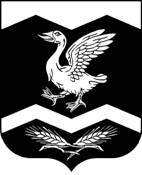 Курганская областьШадринский муниципальный округОЛЬХОВСКАЯ СЕЛЬСКАЯ ДУМАРЕШЕНИЕот 17.01.2022 г. № 72                                                                      с. ОльховкаО выплате премии Главе Ольховского сельсовета         В соответствии с распоряжением Администрации Шадринского района от 17.01.2022 № 6-р Об утверждении распределения бюджетам сельских поселений Шадринского района дотаций на поддержку мер по обеспечению сбалансированности местных бюджетов из бюджета Шадринского района в 2022 году, статьей 36 Устава муниципального образования Ольховского сельсовета Курганской области, Ольховская сельская Дума, -РЕШИЛА:      1.Выплатить  Главе Ольховского сельсовета Мезенцеву Дмитрию Леонидовичу премию за 2021 год в сумме 15 000,00 (Пятнадцать тысяч  рублей) 00 копеек без учета уральского коэффициента.       2.Настоящее решение вступает в силу со дня его подписания.   Председатель Ольховской сельской Думы                                                Н.П.Гуляева